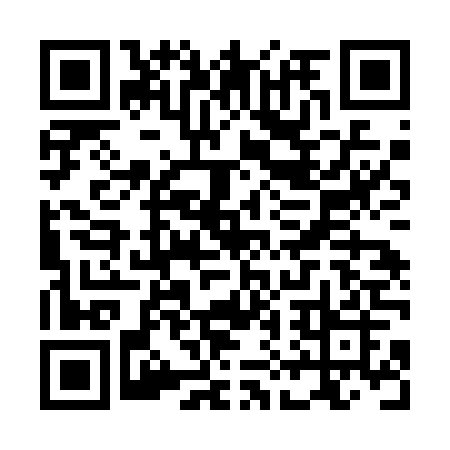 Ramadan times for Fongshan District, ChinaMon 11 Mar 2024 - Wed 10 Apr 2024High Latitude Method: Angle Based RulePrayer Calculation Method: Muslim World LeagueAsar Calculation Method: ShafiPrayer times provided by https://www.salahtimes.comDateDayFajrSuhurSunriseDhuhrAsrIftarMaghribIsha11Mon4:574:576:1112:093:326:066:067:1612Tue4:564:566:1012:083:326:076:077:1713Wed4:554:556:0912:083:326:076:077:1714Thu4:544:546:0812:083:326:086:087:1815Fri4:534:536:0712:073:326:086:087:1816Sat4:524:526:0612:073:326:086:087:1817Sun4:514:516:0512:073:326:096:097:1918Mon4:504:506:0512:073:326:096:097:1919Tue4:494:496:0412:063:326:096:097:2020Wed4:484:486:0312:063:316:106:107:2021Thu4:474:476:0212:063:316:106:107:2022Fri4:464:466:0112:053:316:106:107:2123Sat4:454:456:0012:053:316:116:117:2124Sun4:444:445:5912:053:316:116:117:2225Mon4:434:435:5812:053:306:126:127:2226Tue4:424:425:5712:043:306:126:127:2227Wed4:414:415:5612:043:306:126:127:2328Thu4:404:405:5512:043:306:136:137:2329Fri4:394:395:5412:033:306:136:137:2430Sat4:384:385:5312:033:296:136:137:2431Sun4:374:375:5212:033:296:146:147:251Mon4:364:365:5112:023:296:146:147:252Tue4:354:355:5012:023:296:146:147:253Wed4:344:345:4912:023:286:156:157:264Thu4:334:335:4812:023:286:156:157:265Fri4:324:325:4712:013:286:156:157:276Sat4:314:315:4612:013:276:166:167:277Sun4:304:305:4612:013:276:166:167:288Mon4:294:295:4512:003:276:176:177:289Tue4:274:275:4412:003:276:176:177:2910Wed4:264:265:4312:003:266:176:177:29